.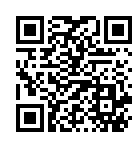 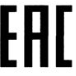 ЕВРАЗИЙСКИЙ ЭКОНОМИЧЕСКИЙ СОЮЗДЕКЛАРАЦИЯ О СООТВЕТСТВИИЕВРАЗИЙСКИЙ ЭКОНОМИЧЕСКИЙ СОЮЗДЕКЛАРАЦИЯ О СООТВЕТСТВИИЕВРАЗИЙСКИЙ ЭКОНОМИЧЕСКИЙ СОЮЗДЕКЛАРАЦИЯ О СООТВЕТСТВИИЕВРАЗИЙСКИЙ ЭКОНОМИЧЕСКИЙ СОЮЗДЕКЛАРАЦИЯ О СООТВЕТСТВИИЕВРАЗИЙСКИЙ ЭКОНОМИЧЕСКИЙ СОЮЗДЕКЛАРАЦИЯ О СООТВЕТСТВИИЕВРАЗИЙСКИЙ ЭКОНОМИЧЕСКИЙ СОЮЗДЕКЛАРАЦИЯ О СООТВЕТСТВИИЕВРАЗИЙСКИЙ ЭКОНОМИЧЕСКИЙ СОЮЗДЕКЛАРАЦИЯ О СООТВЕТСТВИИЕВРАЗИЙСКИЙ ЭКОНОМИЧЕСКИЙ СОЮЗДЕКЛАРАЦИЯ О СООТВЕТСТВИИЕВРАЗИЙСКИЙ ЭКОНОМИЧЕСКИЙ СОЮЗДЕКЛАРАЦИЯ О СООТВЕТСТВИИЕВРАЗИЙСКИЙ ЭКОНОМИЧЕСКИЙ СОЮЗДЕКЛАРАЦИЯ О СООТВЕТСТВИИЗаявитель ОБЩЕСТВО С ОГРАНИЧЕННОЙ ОТВЕТСТВЕННОСТЬЮ "ЗАПЧАСТИ.24" Место нахождения (адрес юридического лица): 117420, Россия, город Москва, улица Намёткина, дом 14, корпус 1, помещение I, этаж 5, комната 503 Адрес места осуществления деятельности: 140009, Россия, Московская область, Люберецкий район, поселок Красково, проезд Машковский, дом 13 Основной государственный регистрационный номер 5147746422423. Телефон: 78005550877 Адрес электронной почты: zap24@autoopt.ru в лице Генерального директора Пшестанчика Павла Спартаковича Заявитель ОБЩЕСТВО С ОГРАНИЧЕННОЙ ОТВЕТСТВЕННОСТЬЮ "ЗАПЧАСТИ.24" Место нахождения (адрес юридического лица): 117420, Россия, город Москва, улица Намёткина, дом 14, корпус 1, помещение I, этаж 5, комната 503 Адрес места осуществления деятельности: 140009, Россия, Московская область, Люберецкий район, поселок Красково, проезд Машковский, дом 13 Основной государственный регистрационный номер 5147746422423. Телефон: 78005550877 Адрес электронной почты: zap24@autoopt.ru в лице Генерального директора Пшестанчика Павла Спартаковича Заявитель ОБЩЕСТВО С ОГРАНИЧЕННОЙ ОТВЕТСТВЕННОСТЬЮ "ЗАПЧАСТИ.24" Место нахождения (адрес юридического лица): 117420, Россия, город Москва, улица Намёткина, дом 14, корпус 1, помещение I, этаж 5, комната 503 Адрес места осуществления деятельности: 140009, Россия, Московская область, Люберецкий район, поселок Красково, проезд Машковский, дом 13 Основной государственный регистрационный номер 5147746422423. Телефон: 78005550877 Адрес электронной почты: zap24@autoopt.ru в лице Генерального директора Пшестанчика Павла Спартаковича Заявитель ОБЩЕСТВО С ОГРАНИЧЕННОЙ ОТВЕТСТВЕННОСТЬЮ "ЗАПЧАСТИ.24" Место нахождения (адрес юридического лица): 117420, Россия, город Москва, улица Намёткина, дом 14, корпус 1, помещение I, этаж 5, комната 503 Адрес места осуществления деятельности: 140009, Россия, Московская область, Люберецкий район, поселок Красково, проезд Машковский, дом 13 Основной государственный регистрационный номер 5147746422423. Телефон: 78005550877 Адрес электронной почты: zap24@autoopt.ru в лице Генерального директора Пшестанчика Павла Спартаковича Заявитель ОБЩЕСТВО С ОГРАНИЧЕННОЙ ОТВЕТСТВЕННОСТЬЮ "ЗАПЧАСТИ.24" Место нахождения (адрес юридического лица): 117420, Россия, город Москва, улица Намёткина, дом 14, корпус 1, помещение I, этаж 5, комната 503 Адрес места осуществления деятельности: 140009, Россия, Московская область, Люберецкий район, поселок Красково, проезд Машковский, дом 13 Основной государственный регистрационный номер 5147746422423. Телефон: 78005550877 Адрес электронной почты: zap24@autoopt.ru в лице Генерального директора Пшестанчика Павла Спартаковича Заявитель ОБЩЕСТВО С ОГРАНИЧЕННОЙ ОТВЕТСТВЕННОСТЬЮ "ЗАПЧАСТИ.24" Место нахождения (адрес юридического лица): 117420, Россия, город Москва, улица Намёткина, дом 14, корпус 1, помещение I, этаж 5, комната 503 Адрес места осуществления деятельности: 140009, Россия, Московская область, Люберецкий район, поселок Красково, проезд Машковский, дом 13 Основной государственный регистрационный номер 5147746422423. Телефон: 78005550877 Адрес электронной почты: zap24@autoopt.ru в лице Генерального директора Пшестанчика Павла Спартаковича Заявитель ОБЩЕСТВО С ОГРАНИЧЕННОЙ ОТВЕТСТВЕННОСТЬЮ "ЗАПЧАСТИ.24" Место нахождения (адрес юридического лица): 117420, Россия, город Москва, улица Намёткина, дом 14, корпус 1, помещение I, этаж 5, комната 503 Адрес места осуществления деятельности: 140009, Россия, Московская область, Люберецкий район, поселок Красково, проезд Машковский, дом 13 Основной государственный регистрационный номер 5147746422423. Телефон: 78005550877 Адрес электронной почты: zap24@autoopt.ru в лице Генерального директора Пшестанчика Павла Спартаковича Заявитель ОБЩЕСТВО С ОГРАНИЧЕННОЙ ОТВЕТСТВЕННОСТЬЮ "ЗАПЧАСТИ.24" Место нахождения (адрес юридического лица): 117420, Россия, город Москва, улица Намёткина, дом 14, корпус 1, помещение I, этаж 5, комната 503 Адрес места осуществления деятельности: 140009, Россия, Московская область, Люберецкий район, поселок Красково, проезд Машковский, дом 13 Основной государственный регистрационный номер 5147746422423. Телефон: 78005550877 Адрес электронной почты: zap24@autoopt.ru в лице Генерального директора Пшестанчика Павла Спартаковича Заявитель ОБЩЕСТВО С ОГРАНИЧЕННОЙ ОТВЕТСТВЕННОСТЬЮ "ЗАПЧАСТИ.24" Место нахождения (адрес юридического лица): 117420, Россия, город Москва, улица Намёткина, дом 14, корпус 1, помещение I, этаж 5, комната 503 Адрес места осуществления деятельности: 140009, Россия, Московская область, Люберецкий район, поселок Красково, проезд Машковский, дом 13 Основной государственный регистрационный номер 5147746422423. Телефон: 78005550877 Адрес электронной почты: zap24@autoopt.ru в лице Генерального директора Пшестанчика Павла Спартаковича Заявитель ОБЩЕСТВО С ОГРАНИЧЕННОЙ ОТВЕТСТВЕННОСТЬЮ "ЗАПЧАСТИ.24" Место нахождения (адрес юридического лица): 117420, Россия, город Москва, улица Намёткина, дом 14, корпус 1, помещение I, этаж 5, комната 503 Адрес места осуществления деятельности: 140009, Россия, Московская область, Люберецкий район, поселок Красково, проезд Машковский, дом 13 Основной государственный регистрационный номер 5147746422423. Телефон: 78005550877 Адрес электронной почты: zap24@autoopt.ru в лице Генерального директора Пшестанчика Павла Спартаковича Заявитель ОБЩЕСТВО С ОГРАНИЧЕННОЙ ОТВЕТСТВЕННОСТЬЮ "ЗАПЧАСТИ.24" Место нахождения (адрес юридического лица): 117420, Россия, город Москва, улица Намёткина, дом 14, корпус 1, помещение I, этаж 5, комната 503 Адрес места осуществления деятельности: 140009, Россия, Московская область, Люберецкий район, поселок Красково, проезд Машковский, дом 13 Основной государственный регистрационный номер 5147746422423. Телефон: 78005550877 Адрес электронной почты: zap24@autoopt.ru в лице Генерального директора Пшестанчика Павла Спартаковича Заявитель ОБЩЕСТВО С ОГРАНИЧЕННОЙ ОТВЕТСТВЕННОСТЬЮ "ЗАПЧАСТИ.24" Место нахождения (адрес юридического лица): 117420, Россия, город Москва, улица Намёткина, дом 14, корпус 1, помещение I, этаж 5, комната 503 Адрес места осуществления деятельности: 140009, Россия, Московская область, Люберецкий район, поселок Красково, проезд Машковский, дом 13 Основной государственный регистрационный номер 5147746422423. Телефон: 78005550877 Адрес электронной почты: zap24@autoopt.ru в лице Генерального директора Пшестанчика Павла Спартаковича Заявитель ОБЩЕСТВО С ОГРАНИЧЕННОЙ ОТВЕТСТВЕННОСТЬЮ "ЗАПЧАСТИ.24" Место нахождения (адрес юридического лица): 117420, Россия, город Москва, улица Намёткина, дом 14, корпус 1, помещение I, этаж 5, комната 503 Адрес места осуществления деятельности: 140009, Россия, Московская область, Люберецкий район, поселок Красково, проезд Машковский, дом 13 Основной государственный регистрационный номер 5147746422423. Телефон: 78005550877 Адрес электронной почты: zap24@autoopt.ru в лице Генерального директора Пшестанчика Павла Спартаковича Заявитель ОБЩЕСТВО С ОГРАНИЧЕННОЙ ОТВЕТСТВЕННОСТЬЮ "ЗАПЧАСТИ.24" Место нахождения (адрес юридического лица): 117420, Россия, город Москва, улица Намёткина, дом 14, корпус 1, помещение I, этаж 5, комната 503 Адрес места осуществления деятельности: 140009, Россия, Московская область, Люберецкий район, поселок Красково, проезд Машковский, дом 13 Основной государственный регистрационный номер 5147746422423. Телефон: 78005550877 Адрес электронной почты: zap24@autoopt.ru в лице Генерального директора Пшестанчика Павла Спартаковича Заявитель ОБЩЕСТВО С ОГРАНИЧЕННОЙ ОТВЕТСТВЕННОСТЬЮ "ЗАПЧАСТИ.24" Место нахождения (адрес юридического лица): 117420, Россия, город Москва, улица Намёткина, дом 14, корпус 1, помещение I, этаж 5, комната 503 Адрес места осуществления деятельности: 140009, Россия, Московская область, Люберецкий район, поселок Красково, проезд Машковский, дом 13 Основной государственный регистрационный номер 5147746422423. Телефон: 78005550877 Адрес электронной почты: zap24@autoopt.ru в лице Генерального директора Пшестанчика Павла Спартаковича Заявитель ОБЩЕСТВО С ОГРАНИЧЕННОЙ ОТВЕТСТВЕННОСТЬЮ "ЗАПЧАСТИ.24" Место нахождения (адрес юридического лица): 117420, Россия, город Москва, улица Намёткина, дом 14, корпус 1, помещение I, этаж 5, комната 503 Адрес места осуществления деятельности: 140009, Россия, Московская область, Люберецкий район, поселок Красково, проезд Машковский, дом 13 Основной государственный регистрационный номер 5147746422423. Телефон: 78005550877 Адрес электронной почты: zap24@autoopt.ru в лице Генерального директора Пшестанчика Павла Спартаковича Заявитель ОБЩЕСТВО С ОГРАНИЧЕННОЙ ОТВЕТСТВЕННОСТЬЮ "ЗАПЧАСТИ.24" Место нахождения (адрес юридического лица): 117420, Россия, город Москва, улица Намёткина, дом 14, корпус 1, помещение I, этаж 5, комната 503 Адрес места осуществления деятельности: 140009, Россия, Московская область, Люберецкий район, поселок Красково, проезд Машковский, дом 13 Основной государственный регистрационный номер 5147746422423. Телефон: 78005550877 Адрес электронной почты: zap24@autoopt.ru в лице Генерального директора Пшестанчика Павла Спартаковича Заявитель ОБЩЕСТВО С ОГРАНИЧЕННОЙ ОТВЕТСТВЕННОСТЬЮ "ЗАПЧАСТИ.24" Место нахождения (адрес юридического лица): 117420, Россия, город Москва, улица Намёткина, дом 14, корпус 1, помещение I, этаж 5, комната 503 Адрес места осуществления деятельности: 140009, Россия, Московская область, Люберецкий район, поселок Красково, проезд Машковский, дом 13 Основной государственный регистрационный номер 5147746422423. Телефон: 78005550877 Адрес электронной почты: zap24@autoopt.ru в лице Генерального директора Пшестанчика Павла Спартаковича заявляет, что Велосипеды двухколесные, из металла с элементами из пластмассы, резины, для взрослых, с высотой седла 635 мм и выше, с маркировкой «STITCH»: артикулы: JK1950014 20 C, JK1970015 20 B, T19B901-24 B, T19B902-24 B, T20B110 E; с маркировкой «HILAND»: JK2140001-20, JK2150003-20, T15B212 LADY A, T15B213-29ER B, T16B213-26 C, T17B110-29 B, T17B112 A, T18B112-29 A, T18B216-24 A, T18B216-27.5 B, T18B216-29 B, T18B704 B,T19B104-650 B, T19B105-27.5 B, T19B106-26 A, T19B107-24 B, T19B108-24 A, T19B217-26 A, T19B218-26 A, T19B218-29 B, T19B218-650 B, T19B219-26 A, T19B219-26 B, T19B219-27.5 B, T19B220-24 A, T19B220-26 B, T19B221-26 A, T19B221-650B, T19B503 A, T19B506 B, T19B507 B, T19B603 A, T19B603 Silver, T19B702 A, T19B703 B, T19B705 B, T19B706 A , T19B706 B, T19B707 A, T19B707 B, T21B106-26 A, T21B110-26 B, T21B113-26 A, T21B215-27.5 A, T21B215-29 A, T21B216-27.5 B, T21B509-26, T21B513-700C A, T21B603 B, T21B706 B, T21B904-24, T21B905-24 A, Велосипед трехколесный, из металла с элементами из пластмассы, резины, для взрослых, с высотой седла 635 мм и выше, с маркировкой «HILAND»: артикул: Tricycle-01 Black. заявляет, что Велосипеды двухколесные, из металла с элементами из пластмассы, резины, для взрослых, с высотой седла 635 мм и выше, с маркировкой «STITCH»: артикулы: JK1950014 20 C, JK1970015 20 B, T19B901-24 B, T19B902-24 B, T20B110 E; с маркировкой «HILAND»: JK2140001-20, JK2150003-20, T15B212 LADY A, T15B213-29ER B, T16B213-26 C, T17B110-29 B, T17B112 A, T18B112-29 A, T18B216-24 A, T18B216-27.5 B, T18B216-29 B, T18B704 B,T19B104-650 B, T19B105-27.5 B, T19B106-26 A, T19B107-24 B, T19B108-24 A, T19B217-26 A, T19B218-26 A, T19B218-29 B, T19B218-650 B, T19B219-26 A, T19B219-26 B, T19B219-27.5 B, T19B220-24 A, T19B220-26 B, T19B221-26 A, T19B221-650B, T19B503 A, T19B506 B, T19B507 B, T19B603 A, T19B603 Silver, T19B702 A, T19B703 B, T19B705 B, T19B706 A , T19B706 B, T19B707 A, T19B707 B, T21B106-26 A, T21B110-26 B, T21B113-26 A, T21B215-27.5 A, T21B215-29 A, T21B216-27.5 B, T21B509-26, T21B513-700C A, T21B603 B, T21B706 B, T21B904-24, T21B905-24 A, Велосипед трехколесный, из металла с элементами из пластмассы, резины, для взрослых, с высотой седла 635 мм и выше, с маркировкой «HILAND»: артикул: Tricycle-01 Black. заявляет, что Велосипеды двухколесные, из металла с элементами из пластмассы, резины, для взрослых, с высотой седла 635 мм и выше, с маркировкой «STITCH»: артикулы: JK1950014 20 C, JK1970015 20 B, T19B901-24 B, T19B902-24 B, T20B110 E; с маркировкой «HILAND»: JK2140001-20, JK2150003-20, T15B212 LADY A, T15B213-29ER B, T16B213-26 C, T17B110-29 B, T17B112 A, T18B112-29 A, T18B216-24 A, T18B216-27.5 B, T18B216-29 B, T18B704 B,T19B104-650 B, T19B105-27.5 B, T19B106-26 A, T19B107-24 B, T19B108-24 A, T19B217-26 A, T19B218-26 A, T19B218-29 B, T19B218-650 B, T19B219-26 A, T19B219-26 B, T19B219-27.5 B, T19B220-24 A, T19B220-26 B, T19B221-26 A, T19B221-650B, T19B503 A, T19B506 B, T19B507 B, T19B603 A, T19B603 Silver, T19B702 A, T19B703 B, T19B705 B, T19B706 A , T19B706 B, T19B707 A, T19B707 B, T21B106-26 A, T21B110-26 B, T21B113-26 A, T21B215-27.5 A, T21B215-29 A, T21B216-27.5 B, T21B509-26, T21B513-700C A, T21B603 B, T21B706 B, T21B904-24, T21B905-24 A, Велосипед трехколесный, из металла с элементами из пластмассы, резины, для взрослых, с высотой седла 635 мм и выше, с маркировкой «HILAND»: артикул: Tricycle-01 Black. заявляет, что Велосипеды двухколесные, из металла с элементами из пластмассы, резины, для взрослых, с высотой седла 635 мм и выше, с маркировкой «STITCH»: артикулы: JK1950014 20 C, JK1970015 20 B, T19B901-24 B, T19B902-24 B, T20B110 E; с маркировкой «HILAND»: JK2140001-20, JK2150003-20, T15B212 LADY A, T15B213-29ER B, T16B213-26 C, T17B110-29 B, T17B112 A, T18B112-29 A, T18B216-24 A, T18B216-27.5 B, T18B216-29 B, T18B704 B,T19B104-650 B, T19B105-27.5 B, T19B106-26 A, T19B107-24 B, T19B108-24 A, T19B217-26 A, T19B218-26 A, T19B218-29 B, T19B218-650 B, T19B219-26 A, T19B219-26 B, T19B219-27.5 B, T19B220-24 A, T19B220-26 B, T19B221-26 A, T19B221-650B, T19B503 A, T19B506 B, T19B507 B, T19B603 A, T19B603 Silver, T19B702 A, T19B703 B, T19B705 B, T19B706 A , T19B706 B, T19B707 A, T19B707 B, T21B106-26 A, T21B110-26 B, T21B113-26 A, T21B215-27.5 A, T21B215-29 A, T21B216-27.5 B, T21B509-26, T21B513-700C A, T21B603 B, T21B706 B, T21B904-24, T21B905-24 A, Велосипед трехколесный, из металла с элементами из пластмассы, резины, для взрослых, с высотой седла 635 мм и выше, с маркировкой «HILAND»: артикул: Tricycle-01 Black. заявляет, что Велосипеды двухколесные, из металла с элементами из пластмассы, резины, для взрослых, с высотой седла 635 мм и выше, с маркировкой «STITCH»: артикулы: JK1950014 20 C, JK1970015 20 B, T19B901-24 B, T19B902-24 B, T20B110 E; с маркировкой «HILAND»: JK2140001-20, JK2150003-20, T15B212 LADY A, T15B213-29ER B, T16B213-26 C, T17B110-29 B, T17B112 A, T18B112-29 A, T18B216-24 A, T18B216-27.5 B, T18B216-29 B, T18B704 B,T19B104-650 B, T19B105-27.5 B, T19B106-26 A, T19B107-24 B, T19B108-24 A, T19B217-26 A, T19B218-26 A, T19B218-29 B, T19B218-650 B, T19B219-26 A, T19B219-26 B, T19B219-27.5 B, T19B220-24 A, T19B220-26 B, T19B221-26 A, T19B221-650B, T19B503 A, T19B506 B, T19B507 B, T19B603 A, T19B603 Silver, T19B702 A, T19B703 B, T19B705 B, T19B706 A , T19B706 B, T19B707 A, T19B707 B, T21B106-26 A, T21B110-26 B, T21B113-26 A, T21B215-27.5 A, T21B215-29 A, T21B216-27.5 B, T21B509-26, T21B513-700C A, T21B603 B, T21B706 B, T21B904-24, T21B905-24 A, Велосипед трехколесный, из металла с элементами из пластмассы, резины, для взрослых, с высотой седла 635 мм и выше, с маркировкой «HILAND»: артикул: Tricycle-01 Black. заявляет, что Велосипеды двухколесные, из металла с элементами из пластмассы, резины, для взрослых, с высотой седла 635 мм и выше, с маркировкой «STITCH»: артикулы: JK1950014 20 C, JK1970015 20 B, T19B901-24 B, T19B902-24 B, T20B110 E; с маркировкой «HILAND»: JK2140001-20, JK2150003-20, T15B212 LADY A, T15B213-29ER B, T16B213-26 C, T17B110-29 B, T17B112 A, T18B112-29 A, T18B216-24 A, T18B216-27.5 B, T18B216-29 B, T18B704 B,T19B104-650 B, T19B105-27.5 B, T19B106-26 A, T19B107-24 B, T19B108-24 A, T19B217-26 A, T19B218-26 A, T19B218-29 B, T19B218-650 B, T19B219-26 A, T19B219-26 B, T19B219-27.5 B, T19B220-24 A, T19B220-26 B, T19B221-26 A, T19B221-650B, T19B503 A, T19B506 B, T19B507 B, T19B603 A, T19B603 Silver, T19B702 A, T19B703 B, T19B705 B, T19B706 A , T19B706 B, T19B707 A, T19B707 B, T21B106-26 A, T21B110-26 B, T21B113-26 A, T21B215-27.5 A, T21B215-29 A, T21B216-27.5 B, T21B509-26, T21B513-700C A, T21B603 B, T21B706 B, T21B904-24, T21B905-24 A, Велосипед трехколесный, из металла с элементами из пластмассы, резины, для взрослых, с высотой седла 635 мм и выше, с маркировкой «HILAND»: артикул: Tricycle-01 Black. заявляет, что Велосипеды двухколесные, из металла с элементами из пластмассы, резины, для взрослых, с высотой седла 635 мм и выше, с маркировкой «STITCH»: артикулы: JK1950014 20 C, JK1970015 20 B, T19B901-24 B, T19B902-24 B, T20B110 E; с маркировкой «HILAND»: JK2140001-20, JK2150003-20, T15B212 LADY A, T15B213-29ER B, T16B213-26 C, T17B110-29 B, T17B112 A, T18B112-29 A, T18B216-24 A, T18B216-27.5 B, T18B216-29 B, T18B704 B,T19B104-650 B, T19B105-27.5 B, T19B106-26 A, T19B107-24 B, T19B108-24 A, T19B217-26 A, T19B218-26 A, T19B218-29 B, T19B218-650 B, T19B219-26 A, T19B219-26 B, T19B219-27.5 B, T19B220-24 A, T19B220-26 B, T19B221-26 A, T19B221-650B, T19B503 A, T19B506 B, T19B507 B, T19B603 A, T19B603 Silver, T19B702 A, T19B703 B, T19B705 B, T19B706 A , T19B706 B, T19B707 A, T19B707 B, T21B106-26 A, T21B110-26 B, T21B113-26 A, T21B215-27.5 A, T21B215-29 A, T21B216-27.5 B, T21B509-26, T21B513-700C A, T21B603 B, T21B706 B, T21B904-24, T21B905-24 A, Велосипед трехколесный, из металла с элементами из пластмассы, резины, для взрослых, с высотой седла 635 мм и выше, с маркировкой «HILAND»: артикул: Tricycle-01 Black. заявляет, что Велосипеды двухколесные, из металла с элементами из пластмассы, резины, для взрослых, с высотой седла 635 мм и выше, с маркировкой «STITCH»: артикулы: JK1950014 20 C, JK1970015 20 B, T19B901-24 B, T19B902-24 B, T20B110 E; с маркировкой «HILAND»: JK2140001-20, JK2150003-20, T15B212 LADY A, T15B213-29ER B, T16B213-26 C, T17B110-29 B, T17B112 A, T18B112-29 A, T18B216-24 A, T18B216-27.5 B, T18B216-29 B, T18B704 B,T19B104-650 B, T19B105-27.5 B, T19B106-26 A, T19B107-24 B, T19B108-24 A, T19B217-26 A, T19B218-26 A, T19B218-29 B, T19B218-650 B, T19B219-26 A, T19B219-26 B, T19B219-27.5 B, T19B220-24 A, T19B220-26 B, T19B221-26 A, T19B221-650B, T19B503 A, T19B506 B, T19B507 B, T19B603 A, T19B603 Silver, T19B702 A, T19B703 B, T19B705 B, T19B706 A , T19B706 B, T19B707 A, T19B707 B, T21B106-26 A, T21B110-26 B, T21B113-26 A, T21B215-27.5 A, T21B215-29 A, T21B216-27.5 B, T21B509-26, T21B513-700C A, T21B603 B, T21B706 B, T21B904-24, T21B905-24 A, Велосипед трехколесный, из металла с элементами из пластмассы, резины, для взрослых, с высотой седла 635 мм и выше, с маркировкой «HILAND»: артикул: Tricycle-01 Black. заявляет, что Велосипеды двухколесные, из металла с элементами из пластмассы, резины, для взрослых, с высотой седла 635 мм и выше, с маркировкой «STITCH»: артикулы: JK1950014 20 C, JK1970015 20 B, T19B901-24 B, T19B902-24 B, T20B110 E; с маркировкой «HILAND»: JK2140001-20, JK2150003-20, T15B212 LADY A, T15B213-29ER B, T16B213-26 C, T17B110-29 B, T17B112 A, T18B112-29 A, T18B216-24 A, T18B216-27.5 B, T18B216-29 B, T18B704 B,T19B104-650 B, T19B105-27.5 B, T19B106-26 A, T19B107-24 B, T19B108-24 A, T19B217-26 A, T19B218-26 A, T19B218-29 B, T19B218-650 B, T19B219-26 A, T19B219-26 B, T19B219-27.5 B, T19B220-24 A, T19B220-26 B, T19B221-26 A, T19B221-650B, T19B503 A, T19B506 B, T19B507 B, T19B603 A, T19B603 Silver, T19B702 A, T19B703 B, T19B705 B, T19B706 A , T19B706 B, T19B707 A, T19B707 B, T21B106-26 A, T21B110-26 B, T21B113-26 A, T21B215-27.5 A, T21B215-29 A, T21B216-27.5 B, T21B509-26, T21B513-700C A, T21B603 B, T21B706 B, T21B904-24, T21B905-24 A, Велосипед трехколесный, из металла с элементами из пластмассы, резины, для взрослых, с высотой седла 635 мм и выше, с маркировкой «HILAND»: артикул: Tricycle-01 Black. заявляет, что Велосипеды двухколесные, из металла с элементами из пластмассы, резины, для взрослых, с высотой седла 635 мм и выше, с маркировкой «STITCH»: артикулы: JK1950014 20 C, JK1970015 20 B, T19B901-24 B, T19B902-24 B, T20B110 E; с маркировкой «HILAND»: JK2140001-20, JK2150003-20, T15B212 LADY A, T15B213-29ER B, T16B213-26 C, T17B110-29 B, T17B112 A, T18B112-29 A, T18B216-24 A, T18B216-27.5 B, T18B216-29 B, T18B704 B,T19B104-650 B, T19B105-27.5 B, T19B106-26 A, T19B107-24 B, T19B108-24 A, T19B217-26 A, T19B218-26 A, T19B218-29 B, T19B218-650 B, T19B219-26 A, T19B219-26 B, T19B219-27.5 B, T19B220-24 A, T19B220-26 B, T19B221-26 A, T19B221-650B, T19B503 A, T19B506 B, T19B507 B, T19B603 A, T19B603 Silver, T19B702 A, T19B703 B, T19B705 B, T19B706 A , T19B706 B, T19B707 A, T19B707 B, T21B106-26 A, T21B110-26 B, T21B113-26 A, T21B215-27.5 A, T21B215-29 A, T21B216-27.5 B, T21B509-26, T21B513-700C A, T21B603 B, T21B706 B, T21B904-24, T21B905-24 A, Велосипед трехколесный, из металла с элементами из пластмассы, резины, для взрослых, с высотой седла 635 мм и выше, с маркировкой «HILAND»: артикул: Tricycle-01 Black. Изготовитель "China Movelex Industry Company Limited " Место нахождения (адрес юридического лица) и адрес места осуществления деятельности по изготовлению продукции: Китай, NO.12 BLDG. 34, NO.111 HUAYUNGANG STREET, GONGSHU DIST, HANGZHOU, ZHEJIANG Продукция изготовлена в соответствии с Директивой 2006/42/ЕС «Машины и механизмы». Изготовитель "China Movelex Industry Company Limited " Место нахождения (адрес юридического лица) и адрес места осуществления деятельности по изготовлению продукции: Китай, NO.12 BLDG. 34, NO.111 HUAYUNGANG STREET, GONGSHU DIST, HANGZHOU, ZHEJIANG Продукция изготовлена в соответствии с Директивой 2006/42/ЕС «Машины и механизмы». Изготовитель "China Movelex Industry Company Limited " Место нахождения (адрес юридического лица) и адрес места осуществления деятельности по изготовлению продукции: Китай, NO.12 BLDG. 34, NO.111 HUAYUNGANG STREET, GONGSHU DIST, HANGZHOU, ZHEJIANG Продукция изготовлена в соответствии с Директивой 2006/42/ЕС «Машины и механизмы». Изготовитель "China Movelex Industry Company Limited " Место нахождения (адрес юридического лица) и адрес места осуществления деятельности по изготовлению продукции: Китай, NO.12 BLDG. 34, NO.111 HUAYUNGANG STREET, GONGSHU DIST, HANGZHOU, ZHEJIANG Продукция изготовлена в соответствии с Директивой 2006/42/ЕС «Машины и механизмы». Изготовитель "China Movelex Industry Company Limited " Место нахождения (адрес юридического лица) и адрес места осуществления деятельности по изготовлению продукции: Китай, NO.12 BLDG. 34, NO.111 HUAYUNGANG STREET, GONGSHU DIST, HANGZHOU, ZHEJIANG Продукция изготовлена в соответствии с Директивой 2006/42/ЕС «Машины и механизмы». Изготовитель "China Movelex Industry Company Limited " Место нахождения (адрес юридического лица) и адрес места осуществления деятельности по изготовлению продукции: Китай, NO.12 BLDG. 34, NO.111 HUAYUNGANG STREET, GONGSHU DIST, HANGZHOU, ZHEJIANG Продукция изготовлена в соответствии с Директивой 2006/42/ЕС «Машины и механизмы». Изготовитель "China Movelex Industry Company Limited " Место нахождения (адрес юридического лица) и адрес места осуществления деятельности по изготовлению продукции: Китай, NO.12 BLDG. 34, NO.111 HUAYUNGANG STREET, GONGSHU DIST, HANGZHOU, ZHEJIANG Продукция изготовлена в соответствии с Директивой 2006/42/ЕС «Машины и механизмы». Изготовитель "China Movelex Industry Company Limited " Место нахождения (адрес юридического лица) и адрес места осуществления деятельности по изготовлению продукции: Китай, NO.12 BLDG. 34, NO.111 HUAYUNGANG STREET, GONGSHU DIST, HANGZHOU, ZHEJIANG Продукция изготовлена в соответствии с Директивой 2006/42/ЕС «Машины и механизмы». Изготовитель "China Movelex Industry Company Limited " Место нахождения (адрес юридического лица) и адрес места осуществления деятельности по изготовлению продукции: Китай, NO.12 BLDG. 34, NO.111 HUAYUNGANG STREET, GONGSHU DIST, HANGZHOU, ZHEJIANG Продукция изготовлена в соответствии с Директивой 2006/42/ЕС «Машины и механизмы». Изготовитель "China Movelex Industry Company Limited " Место нахождения (адрес юридического лица) и адрес места осуществления деятельности по изготовлению продукции: Китай, NO.12 BLDG. 34, NO.111 HUAYUNGANG STREET, GONGSHU DIST, HANGZHOU, ZHEJIANG Продукция изготовлена в соответствии с Директивой 2006/42/ЕС «Машины и механизмы». Код (коды) ТН ВЭД ЕАЭС: 8712003000, 8712007000 Код (коды) ТН ВЭД ЕАЭС: 8712003000, 8712007000 Код (коды) ТН ВЭД ЕАЭС: 8712003000, 8712007000 Код (коды) ТН ВЭД ЕАЭС: 8712003000, 8712007000 Код (коды) ТН ВЭД ЕАЭС: 8712003000, 8712007000 Код (коды) ТН ВЭД ЕАЭС: 8712003000, 8712007000 Код (коды) ТН ВЭД ЕАЭС: 8712003000, 8712007000 Код (коды) ТН ВЭД ЕАЭС: 8712003000, 8712007000 Код (коды) ТН ВЭД ЕАЭС: 8712003000, 8712007000 Код (коды) ТН ВЭД ЕАЭС: 8712003000, 8712007000 Серийный выпуск Серийный выпуск Серийный выпуск Серийный выпуск Серийный выпуск Серийный выпуск Серийный выпуск Серийный выпуск Серийный выпуск Серийный выпуск соответствует требованиям Технического регламента Таможенного союза "О безопасности машин и оборудования" (ТР ТС 010/2011) соответствует требованиям Технического регламента Таможенного союза "О безопасности машин и оборудования" (ТР ТС 010/2011) соответствует требованиям Технического регламента Таможенного союза "О безопасности машин и оборудования" (ТР ТС 010/2011) соответствует требованиям Технического регламента Таможенного союза "О безопасности машин и оборудования" (ТР ТС 010/2011) соответствует требованиям Технического регламента Таможенного союза "О безопасности машин и оборудования" (ТР ТС 010/2011) соответствует требованиям Технического регламента Таможенного союза "О безопасности машин и оборудования" (ТР ТС 010/2011) соответствует требованиям Технического регламента Таможенного союза "О безопасности машин и оборудования" (ТР ТС 010/2011) соответствует требованиям Технического регламента Таможенного союза "О безопасности машин и оборудования" (ТР ТС 010/2011) соответствует требованиям Технического регламента Таможенного союза "О безопасности машин и оборудования" (ТР ТС 010/2011) соответствует требованиям Технического регламента Таможенного союза "О безопасности машин и оборудования" (ТР ТС 010/2011) Декларация о соответствии принята на основании Протокола приемо-сдаточных испытаний № 3522 от 23.11.2021 года; обоснования безопасности; руководства по эксплуатации; паспорта Cхема декларирования соответствия: 1д Декларация о соответствии принята на основании Протокола приемо-сдаточных испытаний № 3522 от 23.11.2021 года; обоснования безопасности; руководства по эксплуатации; паспорта Cхема декларирования соответствия: 1д Декларация о соответствии принята на основании Протокола приемо-сдаточных испытаний № 3522 от 23.11.2021 года; обоснования безопасности; руководства по эксплуатации; паспорта Cхема декларирования соответствия: 1д Декларация о соответствии принята на основании Протокола приемо-сдаточных испытаний № 3522 от 23.11.2021 года; обоснования безопасности; руководства по эксплуатации; паспорта Cхема декларирования соответствия: 1д Декларация о соответствии принята на основании Протокола приемо-сдаточных испытаний № 3522 от 23.11.2021 года; обоснования безопасности; руководства по эксплуатации; паспорта Cхема декларирования соответствия: 1д Декларация о соответствии принята на основании Протокола приемо-сдаточных испытаний № 3522 от 23.11.2021 года; обоснования безопасности; руководства по эксплуатации; паспорта Cхема декларирования соответствия: 1д Декларация о соответствии принята на основании Протокола приемо-сдаточных испытаний № 3522 от 23.11.2021 года; обоснования безопасности; руководства по эксплуатации; паспорта Cхема декларирования соответствия: 1д Декларация о соответствии принята на основании Протокола приемо-сдаточных испытаний № 3522 от 23.11.2021 года; обоснования безопасности; руководства по эксплуатации; паспорта Cхема декларирования соответствия: 1д Декларация о соответствии принята на основании Протокола приемо-сдаточных испытаний № 3522 от 23.11.2021 года; обоснования безопасности; руководства по эксплуатации; паспорта Cхема декларирования соответствия: 1д Декларация о соответствии принята на основании Протокола приемо-сдаточных испытаний № 3522 от 23.11.2021 года; обоснования безопасности; руководства по эксплуатации; паспорта Cхема декларирования соответствия: 1д Дополнительная информация ГОСТ 31741-2012 "Велосипеды. Общие технические условия" раздел 8. Условия хранения продукции в соответствии с требованиями ГОСТ 15150-69. Срок хранения (службы, годности) указан в прилагаемой к продукции эксплуатационной документации. 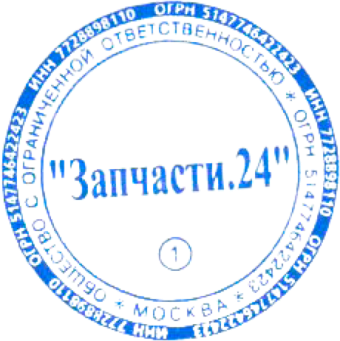 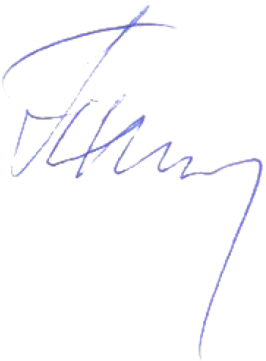 Дополнительная информация ГОСТ 31741-2012 "Велосипеды. Общие технические условия" раздел 8. Условия хранения продукции в соответствии с требованиями ГОСТ 15150-69. Срок хранения (службы, годности) указан в прилагаемой к продукции эксплуатационной документации. Дополнительная информация ГОСТ 31741-2012 "Велосипеды. Общие технические условия" раздел 8. Условия хранения продукции в соответствии с требованиями ГОСТ 15150-69. Срок хранения (службы, годности) указан в прилагаемой к продукции эксплуатационной документации. Дополнительная информация ГОСТ 31741-2012 "Велосипеды. Общие технические условия" раздел 8. Условия хранения продукции в соответствии с требованиями ГОСТ 15150-69. Срок хранения (службы, годности) указан в прилагаемой к продукции эксплуатационной документации. Дополнительная информация ГОСТ 31741-2012 "Велосипеды. Общие технические условия" раздел 8. Условия хранения продукции в соответствии с требованиями ГОСТ 15150-69. Срок хранения (службы, годности) указан в прилагаемой к продукции эксплуатационной документации. Дополнительная информация ГОСТ 31741-2012 "Велосипеды. Общие технические условия" раздел 8. Условия хранения продукции в соответствии с требованиями ГОСТ 15150-69. Срок хранения (службы, годности) указан в прилагаемой к продукции эксплуатационной документации. Дополнительная информация ГОСТ 31741-2012 "Велосипеды. Общие технические условия" раздел 8. Условия хранения продукции в соответствии с требованиями ГОСТ 15150-69. Срок хранения (службы, годности) указан в прилагаемой к продукции эксплуатационной документации. Дополнительная информация ГОСТ 31741-2012 "Велосипеды. Общие технические условия" раздел 8. Условия хранения продукции в соответствии с требованиями ГОСТ 15150-69. Срок хранения (службы, годности) указан в прилагаемой к продукции эксплуатационной документации. Дополнительная информация ГОСТ 31741-2012 "Велосипеды. Общие технические условия" раздел 8. Условия хранения продукции в соответствии с требованиями ГОСТ 15150-69. Срок хранения (службы, годности) указан в прилагаемой к продукции эксплуатационной документации. Дополнительная информация ГОСТ 31741-2012 "Велосипеды. Общие технические условия" раздел 8. Условия хранения продукции в соответствии с требованиями ГОСТ 15150-69. Срок хранения (службы, годности) указан в прилагаемой к продукции эксплуатационной документации. Декларация о соответствии действительна с даты регистрации по 24.11.2026 включительно. Декларация о соответствии действительна с даты регистрации по 24.11.2026 включительно. Декларация о соответствии действительна с даты регистрации по 24.11.2026 включительно. Декларация о соответствии действительна с даты регистрации по 24.11.2026 включительно. Декларация о соответствии действительна с даты регистрации по 24.11.2026 включительно. Декларация о соответствии действительна с даты регистрации по 24.11.2026 включительно. Декларация о соответствии действительна с даты регистрации по 24.11.2026 включительно. Декларация о соответствии действительна с даты регистрации по 24.11.2026 включительно. Декларация о соответствии действительна с даты регистрации по 24.11.2026 включительно. Декларация о соответствии действительна с даты регистрации по 24.11.2026 включительно. Пшестанчик Павел СпартаковичПшестанчик Павел СпартаковичПшестанчик Павел СпартаковичМ.П. Пшестанчик Павел СпартаковичПшестанчик Павел СпартаковичПшестанчик Павел СпартаковичМ.П. (подпись)(подпись)(подпись)(Ф.И.О. заявителя)(Ф.И.О. заявителя)(Ф.И.О. заявителя)Регистрационный номер декларации о соответствии: ЕАЭС N RU Д-CN.РА02.В.95754/21Регистрационный номер декларации о соответствии: ЕАЭС N RU Д-CN.РА02.В.95754/21Регистрационный номер декларации о соответствии: ЕАЭС N RU Д-CN.РА02.В.95754/21Регистрационный номер декларации о соответствии: ЕАЭС N RU Д-CN.РА02.В.95754/21Регистрационный номер декларации о соответствии: ЕАЭС N RU Д-CN.РА02.В.95754/21Регистрационный номер декларации о соответствии: ЕАЭС N RU Д-CN.РА02.В.95754/21Регистрационный номер декларации о соответствии: ЕАЭС N RU Д-CN.РА02.В.95754/21Регистрационный номер декларации о соответствии: ЕАЭС N RU Д-CN.РА02.В.95754/21Регистрационный номер декларации о соответствии: ЕАЭС N RU Д-CN.РА02.В.95754/21Регистрационный номер декларации о соответствии: ЕАЭС N RU Д-CN.РА02.В.95754/21Дата регистрации декларации о соответствии: 25.11.2021 Дата регистрации декларации о соответствии: 25.11.2021 Дата регистрации декларации о соответствии: 25.11.2021 Дата регистрации декларации о соответствии: 25.11.2021 Дата регистрации декларации о соответствии: 25.11.2021 Дата регистрации декларации о соответствии: 25.11.2021 Дата регистрации декларации о соответствии: 25.11.2021 Дата регистрации декларации о соответствии: 25.11.2021 Дата регистрации декларации о соответствии: 25.11.2021 Дата регистрации декларации о соответствии: 25.11.2021 